О прекращении права постоянногобессрочного пользования земельного участка Ибресинского районного потребительского общества  В соответствии с пунктом 3 статьи 53 Земельного Кодекса Российской Федерации, заявлением Ибресинского районного потребительского общества от 06 декабря 2019 года № 190 об отказе от права постоянного бессрочного пользования, администрация Ибресинского района Чувашской Республики постановляет:1. Прекратить право постоянного бессрочного пользования земельного участка Ибресинского районного потребительского общества с кадастровым номером 21:10:030601:33, площадью 746 кв.м., категория земель: земли населенных пунктов, разрешенное использование: для содержания и обслуживания зданий и сооружений, расположенный по адресу: Чувашская Республика, Ибресинский район, д. Большие Абакасы, пер. Мирный, д. 1а.Заместитель главы администрацииИбресинского района – начальникотдела сельского хозяйства                                                                                М.П. ЕрмошкинКазаков В.Л.22571ЧĂВАШ РЕСПУБЛИКИ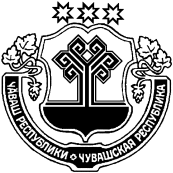 ЧУВАШСКАЯ РЕСПУБЛИКАЙĚПРЕÇ РАЙОН АДМИНИСТРАЦИЙĚ ЙЫШĂНУ                   16.12.2019  № 748Йěпреç поселокě АДМИНИСТРАЦИЯИБРЕСИНСКОГО РАЙОНАПОСТАНОВЛЕНИЕ16.12.2019 г.№ 748поселок Ибреси